Формирование функциональной грамотности учащихся «Музыка» 8 класс1.Установи соответствие между загадками и отгадками. Но сначала отгадки надо собрать из предложенных букв. Обрати внимание, что две отгадки лишние.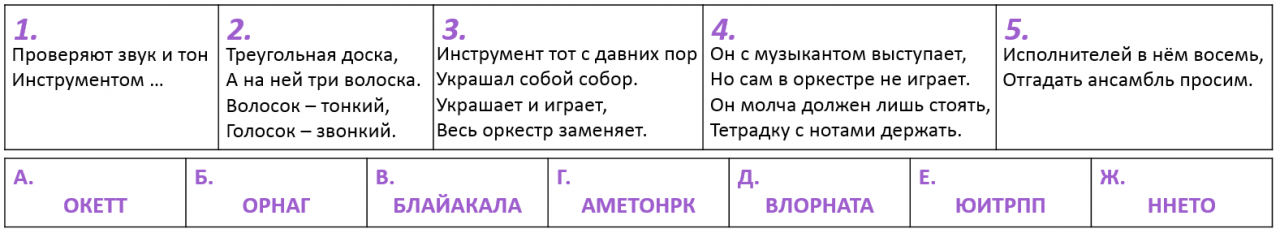 А) 1Б2Ж3Е4Г5АБ) 1Д2Г3Б4А5ЕВ) 1Г2В3Б4Е5АГ)1Е2В3Д4Б5Ж2.Найди в таблице слова, связанные с музыкой. Слова могут изгибаться как угодно, но не по диагонали. Выпиши лишние буквы. Собери из них музыкальный термин.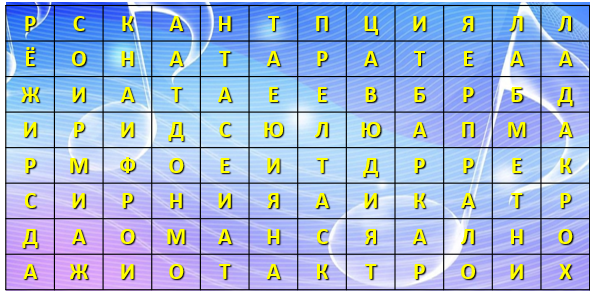 Что он означает?А) инструментальное вступление к театральному спектаклю, чаще музыкальномуБ)музыкальная форма, в которой неоднократные (не менее 3) проведения главной темы чередуются с отличающимися друг от друга эпизодамиВ) литературная основа большого вокального сочиненияГ) заупокойная месса в католической церкви3. Установи соответствие между изображениями композиторов и их именами. Обрати внимание, что одно имя лишнее.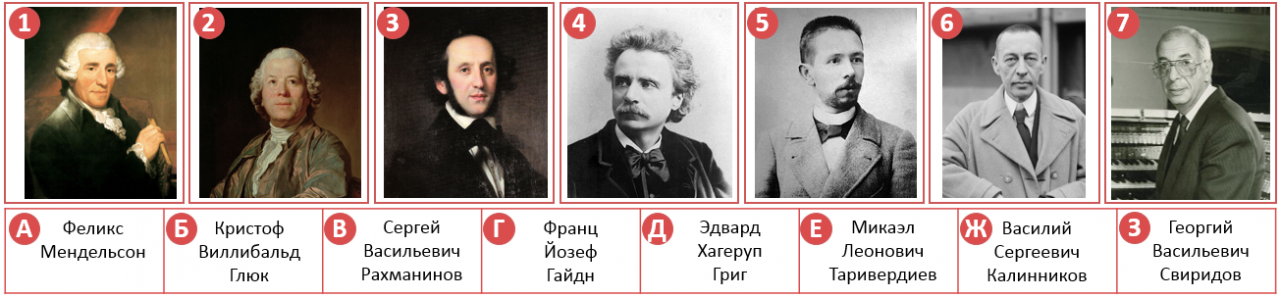 А) 1Г2Д3Е4Б5Ж6В7А Б) 1Г2Б3А4Д5Ж6В7ЕВ) 1Ж2З3В4Д5Г6А7Б Г) 1Д2Б3А4Ж5Г6В7З4. В каком музыкальном произведении встречаются эти персонажи?Одетта и ОдиллияА) опера «Хованщина»Б)опера «Садко»В) балет «Щелкунчик»Г) балет «Лебединое озеро»5. Установи соответствие между годами жизни композиторов и их именами.А) 1Г2Д3В4Б5А Б) 1А2Б3Д4В5Г В) 1Д2В3А4Г5Б Г) 1Г2Б3А4В5Д6. На рисунке изображён музыкальный инструмент, тарелочки, используемые в танце живота.Т арелочки обычно имеют диаметр около 2 см и изготавливаются из латуни или других сплавов. В них имеется одно или два отверстия для крепления петель, надевающихся на средний и большой пальцы каждой руки. Танцовщицы при игре изящно поднимают ладони с тарелочками кверху.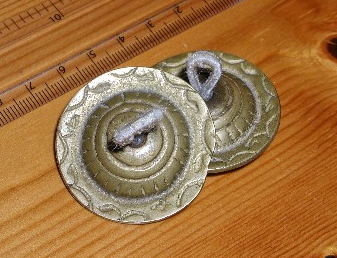 В зависимости от манеры игры могут иметь разное звучание, от мелодичного звона до резких щелчков.Разгадай кроссворд. Впиши названия изображённых музыкальных инструментов. Из букв в выделенном столбце составь название музыкальных тарелочек.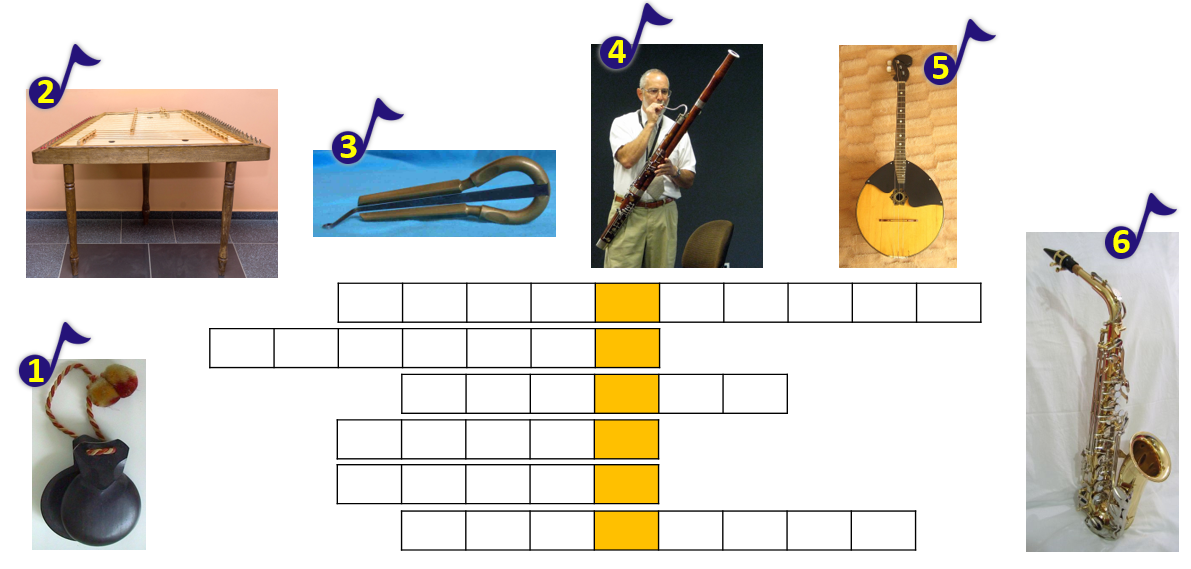 А)виуэлаБ) сагаты В) дотаку Г) лавабо1.1810—1849 гг.2.1685—1750 гг.3.1840—1893 гг.4.1903—1978 гг.5.1873—1943 гг.А.Пётр ИльичЧайковскийБ.Иоганн Себастьян БахВ.Арам ИльичХачатурянГ.ФридерикШопенД.Сергей Васильевич Рахманинов